Erie High School 2023-2024Erie High School 2023-2024Erie High School 2023-2024Erie High School 2023-2024Erie High School 2023-2024Erie High School 2023-2024Erie High School 2023-2024Erie High School 2023-2024Erie High School 2023-2024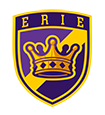 English Language Arts 9English Language Arts 9English Language Arts 9English Language Arts 9English Language Arts 9English Language Arts 9English Language Arts 9English Language Arts 9English Language Arts 9English Language Arts 9English Language Arts 9Ms. Collins Ms. Collins Ms. Collins Ms. Collins Ms. Collins Ms. Collins Room 316scollin@eriesd.orgRoom 316scollin@eriesd.orgRoom 316scollin@eriesd.orgRoom 316scollin@eriesd.orgRoom 316scollin@eriesd.orgRoom 316scollin@eriesd.orgRoom 316scollin@eriesd.orgWelcome to ELA 9!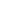 My name is Ms. Collins, and I am pleased to welcome you to Erie High School and ELA 9.What will you learn in this class?Critical reading and thinking skills.How to read for meaning and pleasure.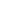 Writing and speaking skills that will help you communicate your thoughts and ideas to others.How to analyze many different genres of literature including fiction, narrative nonfiction, science writing, and more!How to learn about different cultures through literature.You will read, think, write, and participate in discussions as part of an academic community. I believe that reading, writing, and speaking are vital skills that will help you succeed in whatever path you take in life.Welcome to ELA 9!My name is Ms. Collins, and I am pleased to welcome you to Erie High School and ELA 9.What will you learn in this class?Critical reading and thinking skills.How to read for meaning and pleasure.Writing and speaking skills that will help you communicate your thoughts and ideas to others.How to analyze many different genres of literature including fiction, narrative nonfiction, science writing, and more!How to learn about different cultures through literature.You will read, think, write, and participate in discussions as part of an academic community. I believe that reading, writing, and speaking are vital skills that will help you succeed in whatever path you take in life.Welcome to ELA 9!My name is Ms. Collins, and I am pleased to welcome you to Erie High School and ELA 9.What will you learn in this class?Critical reading and thinking skills.How to read for meaning and pleasure.Writing and speaking skills that will help you communicate your thoughts and ideas to others.How to analyze many different genres of literature including fiction, narrative nonfiction, science writing, and more!How to learn about different cultures through literature.You will read, think, write, and participate in discussions as part of an academic community. I believe that reading, writing, and speaking are vital skills that will help you succeed in whatever path you take in life.Class Expectations:Be Royal! What does it mean to Be Royal at Erie High School?Schoolwide Expectations:Be RespectfulBe ResponsibleBe ResilientYou can earn PBIS points for each of these categories during each class. The goal is to earn  PBIS points every time!Class Expectations:Be Royal! What does it mean to Be Royal at Erie High School?Schoolwide Expectations:Be RespectfulBe ResponsibleBe ResilientYou can earn PBIS points for each of these categories during each class. The goal is to earn  PBIS points every time!Be Respectful means:Use kind words.Raise your hand if you have something to say.During class discussions, be critical of ideas but not of the classmate sharing them.Be Responsible means:Attend class with Chromebook and pencilArrive on time prepared to engage and learn.Participate in a meaningful way.Be Resilient means:Ask questions if you do not understand something.Generate questions and use your resources to find answers.Stay engaged throughout the class by keeping your phone away and using your Chromebook for approved educational purposes only.Be Respectful means:Use kind words.Raise your hand if you have something to say.During class discussions, be critical of ideas but not of the classmate sharing them.Be Responsible means:Attend class with Chromebook and pencilArrive on time prepared to engage and learn.Participate in a meaningful way.Be Resilient means:Ask questions if you do not understand something.Generate questions and use your resources to find answers.Stay engaged throughout the class by keeping your phone away and using your Chromebook for approved educational purposes only.Be Respectful means:Use kind words.Raise your hand if you have something to say.During class discussions, be critical of ideas but not of the classmate sharing them.Be Responsible means:Attend class with Chromebook and pencilArrive on time prepared to engage and learn.Participate in a meaningful way.Be Resilient means:Ask questions if you do not understand something.Generate questions and use your resources to find answers.Stay engaged throughout the class by keeping your phone away and using your Chromebook for approved educational purposes only.Be Respectful means:Use kind words.Raise your hand if you have something to say.During class discussions, be critical of ideas but not of the classmate sharing them.Be Responsible means:Attend class with Chromebook and pencilArrive on time prepared to engage and learn.Participate in a meaningful way.Be Resilient means:Ask questions if you do not understand something.Generate questions and use your resources to find answers.Stay engaged throughout the class by keeping your phone away and using your Chromebook for approved educational purposes only.Welcome to ELA 9!My name is Ms. Collins, and I am pleased to welcome you to Erie High School and ELA 9.What will you learn in this class?Critical reading and thinking skills.How to read for meaning and pleasure.Writing and speaking skills that will help you communicate your thoughts and ideas to others.How to analyze many different genres of literature including fiction, narrative nonfiction, science writing, and more!How to learn about different cultures through literature.You will read, think, write, and participate in discussions as part of an academic community. I believe that reading, writing, and speaking are vital skills that will help you succeed in whatever path you take in life.Welcome to ELA 9!My name is Ms. Collins, and I am pleased to welcome you to Erie High School and ELA 9.What will you learn in this class?Critical reading and thinking skills.How to read for meaning and pleasure.Writing and speaking skills that will help you communicate your thoughts and ideas to others.How to analyze many different genres of literature including fiction, narrative nonfiction, science writing, and more!How to learn about different cultures through literature.You will read, think, write, and participate in discussions as part of an academic community. I believe that reading, writing, and speaking are vital skills that will help you succeed in whatever path you take in life.Welcome to ELA 9!My name is Ms. Collins, and I am pleased to welcome you to Erie High School and ELA 9.What will you learn in this class?Critical reading and thinking skills.How to read for meaning and pleasure.Writing and speaking skills that will help you communicate your thoughts and ideas to others.How to analyze many different genres of literature including fiction, narrative nonfiction, science writing, and more!How to learn about different cultures through literature.You will read, think, write, and participate in discussions as part of an academic community. I believe that reading, writing, and speaking are vital skills that will help you succeed in whatever path you take in life.Welcome to ELA 9!My name is Ms. Collins, and I am pleased to welcome you to Erie High School and ELA 9.What will you learn in this class?Critical reading and thinking skills.How to read for meaning and pleasure.Writing and speaking skills that will help you communicate your thoughts and ideas to others.How to analyze many different genres of literature including fiction, narrative nonfiction, science writing, and more!How to learn about different cultures through literature.You will read, think, write, and participate in discussions as part of an academic community. I believe that reading, writing, and speaking are vital skills that will help you succeed in whatever path you take in life.Welcome to ELA 9!My name is Ms. Collins, and I am pleased to welcome you to Erie High School and ELA 9.What will you learn in this class?Critical reading and thinking skills.How to read for meaning and pleasure.Writing and speaking skills that will help you communicate your thoughts and ideas to others.How to analyze many different genres of literature including fiction, narrative nonfiction, science writing, and more!How to learn about different cultures through literature.You will read, think, write, and participate in discussions as part of an academic community. I believe that reading, writing, and speaking are vital skills that will help you succeed in whatever path you take in life.Welcome to ELA 9!My name is Ms. Collins, and I am pleased to welcome you to Erie High School and ELA 9.What will you learn in this class?Critical reading and thinking skills.How to read for meaning and pleasure.Writing and speaking skills that will help you communicate your thoughts and ideas to others.How to analyze many different genres of literature including fiction, narrative nonfiction, science writing, and more!How to learn about different cultures through literature.You will read, think, write, and participate in discussions as part of an academic community. I believe that reading, writing, and speaking are vital skills that will help you succeed in whatever path you take in life.Daily ProceduresArrive on time ready to learn.Get your notebook from the bin and your textbook from the shelf.Check the screen/board for your DO NOW instructions and complete this within 10 minutes.Check the chalkboard for the agenda and be ready once class beginsDaily ProceduresArrive on time ready to learn.Get your notebook from the bin and your textbook from the shelf.Check the screen/board for your DO NOW instructions and complete this within 10 minutes.Check the chalkboard for the agenda and be ready once class beginsBathroom Pass ProceduresSubmit a SmartPass request using your Chromebook.Make sure you have selected either the appropriate 300s hallway bathroom or the gender-neutral bathroom in the 100s.Raise your hand so that I know you have submitted a request and can approve it.Bathroom Pass ProceduresSubmit a SmartPass request using your Chromebook.Make sure you have selected either the appropriate 300s hallway bathroom or the gender-neutral bathroom in the 100s.Raise your hand so that I know you have submitted a request and can approve it.Bathroom Pass ProceduresSubmit a SmartPass request using your Chromebook.Make sure you have selected either the appropriate 300s hallway bathroom or the gender-neutral bathroom in the 100s.Raise your hand so that I know you have submitted a request and can approve it.What will we do in class?We will use the physical textbook, the digital textbook, audio clips, relevant videos and movies, and online resources to explore the cultural background of the literature that we read, spark discussions, and explore new ideas.We will learn grammar, build our vocabularies, and learn how to be confident writers and communicators.What will we do in class?We will use the physical textbook, the digital textbook, audio clips, relevant videos and movies, and online resources to explore the cultural background of the literature that we read, spark discussions, and explore new ideas.We will learn grammar, build our vocabularies, and learn how to be confident writers and communicators.In this class we will have:A daily Do Now assignment. This will usually consist of a short writing prompt or review quiz. These will be due 10 minutes after the start of class.In-class assignments such as: guided reading activities, group discussion assignments, reflective writing prompts, and other projects designed to be completed during class.Selection Tests covering individual readings. These will include multiple-choice questions, true-false, short answer, and matching questions.Writing assignments that will include different styles of essays and creative writing projects. You will complete these over the course of several class periods.Unit Tests at the conclusion of each of the six units in the textbook.Selection Tests covering individual readings. These will include multiple-choice questions, true-false, short answer, and matching questions.Writing assignments that will include different styles of essays and creative writing projects. You will complete these over the course of several class periods.Unit Tests at the conclusion of each of the six units in the textbook.In this class we will have:A daily Do Now assignment. This will usually consist of a short writing prompt or review quiz. These will be due 10 minutes after the start of class.In-class assignments such as: guided reading activities, group discussion assignments, reflective writing prompts, and other projects designed to be completed during class.Selection Tests covering individual readings. These will include multiple-choice questions, true-false, short answer, and matching questions.Writing assignments that will include different styles of essays and creative writing projects. You will complete these over the course of several class periods.Unit Tests at the conclusion of each of the six units in the textbook.Selection Tests covering individual readings. These will include multiple-choice questions, true-false, short answer, and matching questions.Writing assignments that will include different styles of essays and creative writing projects. You will complete these over the course of several class periods.Unit Tests at the conclusion of each of the six units in the textbook.Grading SystemOur class uses the points system for grading. Your grade will be determined by the percentage of available points you earned. You can use Infinite Campus to track your points throughout each quarter. We will have four grading categories:ParticipationIn-Class work Tests/Quizzes 90-100%        A80-89%          B70-79%          C65-69%          DBelow 65% is a failing grade at Erie High School.If you are struggling, I am available for extra help every morning from 8 – 8:40.Grading SystemOur class uses the points system for grading. Your grade will be determined by the percentage of available points you earned. You can use Infinite Campus to track your points throughout each quarter. We will have four grading categories:ParticipationIn-Class work Tests/Quizzes 90-100%        A80-89%          B70-79%          C65-69%          DBelow 65% is a failing grade at Erie High School.If you are struggling, I am available for extra help every morning from 8 – 8:40.Late WorkIf you are in class, I expect your Do Now assignments to be turned in during the first ten minutes of class. In-class assignments are designed to be completed in class. If you do not finish, they become homework due at the start of the next class for full credit. I do not assign homework otherwise!Multi-class writing assignments and projects will have due dates included on the assignment sheet that you will be expected to meet.Late work will be accepted, but you will lose 5% each day that it is late.AbsencesIf you miss class for whatever reason, you are still expected to complete your schoolwork.You can find everything that you missed on Schoology.You can find and complete your Do Now on Schoology for the classes you missed. You will have access to the presentation slides, course materials, readings, and assignments all on Schoology.If you need help or are unsure, send me a message on Schoology or email me at: scollins@eriesd.org  using your school-issued email address.